Completed applications are due on or before Monday, March 15, 2021 at 5 p.m. The application is also at unkalumni.org/students/gold-torch-society or email shonna.hill@unkalumni.org for a copy.Please TypeAdditional ItemsWith this application, please submit the following:A copy of your resume or a bulleted list of campus organizations, honors/awards received in college, and community activities.One paragraph describing your “dream job” and passion about your field of study.One paragraph describing your most meaningful experience at UNK and why this experience was impactful. Complete your application and submit online at unkalumni.org/students/gold-torch-society or email to shonna.hill@unkalumni.org on or before Monday, March 15, 2021, at 5 p.m.Applications may also be mailed to UNK Alumni Association, Gold Torch Society Application, Campus Box 21, Kearney, NE 68849 or dropped off at UNKAA/NU Foundation, 214 W 39th St., Kearney on or before Monday, March 15, 2021, at 5 p.m.Questions? Contact Shonna Hill at shonna.hill@unkalumni.org, shonnarhill@yahoo.com  or 308-698-5283. 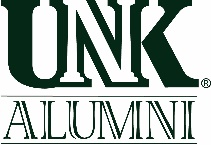 Gold Torch Society ApplicationFull Name   GPA FirstMILast   Do not round Kearney AddressStreetApartment/Unit #CityStateZIP CodePhoneEmail MajorMinor/EmphasisCumulative Credit Hours as of Dec. 2020Anticipated College Graduation DateHigh School Attended & Graduation DateHometown & Hometown NewspaperParent/Guardian(s) Name(s)Your Permanent Address & Zip